1. NARUČITELJ2. PONUDITELJ  3. CIJENA PONUDE ZA PREDMET NABAVE  (precrtati grupu koja se ne nudi)4. ROK VALJANOSTI PONUDEU ________________________  dana _____________ 2023.                             					_____________________________________                                                                                         	 /Ime i prezime ovlaštene osobe Ponuditelja/                                                                   M.P.             	_____________________________________							/ Potpis ovlaštene osobe Ponuditelja /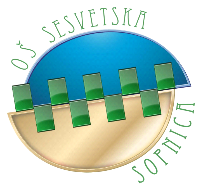 Osnovna škola Sesvetska SopnicaSesvete, Sopnička 69OIB: 98407642834Ev.broj nabave:12/2023Obrazac 2.   PONUDBENI LISTStranica 1/1NazivOsnovna škola Sesvetska SopnicaSjedišteSopnička 69, SesveteOIB98407642834Naziv ponuditelja Naziv ponuditelja Naziv ponuditelja Naziv ponuditelja Adresa Adresa Adresa Adresa OIBBroj računa (IBAN)Broj računa (IBAN)Broj računa (IBAN)Adresa za dostavu pošteAdresa za dostavu pošteAdresa za dostavu pošteAdresa za dostavu pošteAdresa e-pošteAdresa e-pošteAdresa e-pošteAdresa e-pošteOsoba za kontaktOsoba za kontaktOsoba za kontaktOsoba za kontaktBroj telefonaBroj telefonaE-poštaGrupa predmeta nabaveGrupa predmeta nabaveCijena ponude (bez PDV-a)Iznos PDV-aCijena ponude s PDV-omI.Interaktivni ekran sa zidnim nosačemII.ProjektoriIII.Monitori IV.Stolna računalaRok valjanosti ponudeDo 15. prosinca 2023.